Порядок предоставления бесплатного горячего питания обучающимся МАОУ «СОШ №63» г.Улан-Удэ на 2019-2020 учебный  год.1.Необходимо предоставить:- личное заявление, в котором указывается фамилия, имя, отчество ребёнка, дата рождения, класс, в котором обучается; - малоимущая семья, у которой средний совокупный доход на одного человека не превышает величины среднемесячного прожиточного минимум, установленного в Республике Бурятия, предоставляет справку установленного образца, выдаваемой Республиканским государственным учреждением «Управление социальной защиты населения по  г. Улан-Удэ»,  подтверждающий получение семьей статуса малоимущей семьи. Родители (законные представители) обучающихся не вправе предоставлять иные документы, подтверждающие право на льготное питание.  Документ о признании семьи малоимущей представляется в общеобразовательную организацию не позднее 05 сентября текущего года. 2.Комиссия по льготному питанию рассматривает и дает заключение по категории семья, находящаяся в трудной жизненной ситуации.Основанием для предоставления бесплатного горячего питания обучающимся указанной категории является документ установленного образца (например, справка МСЭ для детей-инвалидов, справка из Пенсионного фонда для семей, имеющих потерю кормильца, постановление об опеке над несовершеннолетним  и пр.) и ходатайство родительского комитета общеобразовательной организации. Ходатайство предоставляется на основании акта обследования родительским комитетом семей, находящихся в трудной жизненной ситуации. Ходатайство рассматривается педагогическим советом общеобразовательной организации, который принимает решение о предоставлении обучающимся бесплатного питания. Обучающимся из многодетных семей предоставляется бесплатное питание в случае, если семья относится к одной из следующих категорий:-малоимущая семья;-семья, находящаяся в трудной жизненной ситуации. 3. За общеобразовательной организацией сохраняется право: - корректировать во время учебного года контингент обучающихся на получение льготного питания в пределах выделенных ассигнований, при наличии заявлений и подтверждающих документов от родителей (законных представителей) обучающихся, и для удобства родителей (законных представителей) детей устанавливать график дополнительного приема документов в течение учебного года при наличии свободных средств. 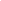 4. Комиссия по льготному питанию по рассмотрению представленных документов отказывает в предоставлении льготного питания в следующих случаях: - не предоставлены в образовательную организацию документы- предоставленные документы не соответствуют критериям, установленным пунктом 2; - при отсутствии свободных средств, выделенных общеобразовательной организации.